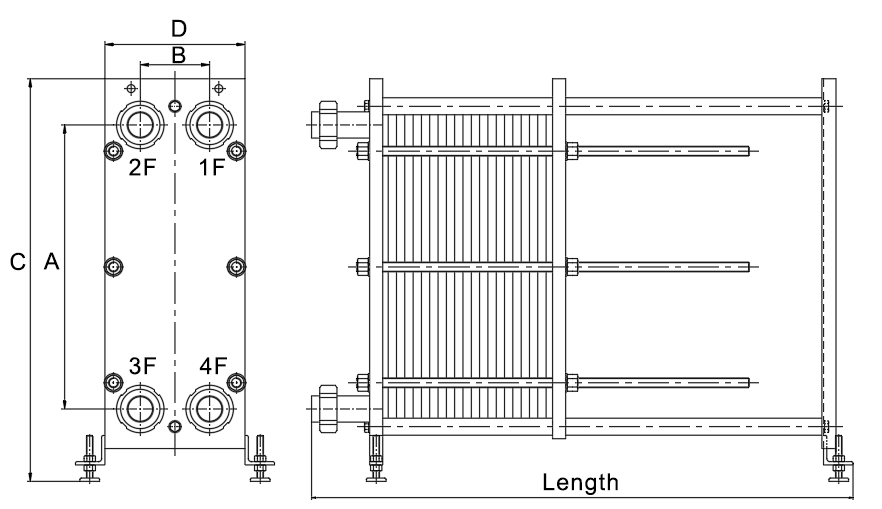 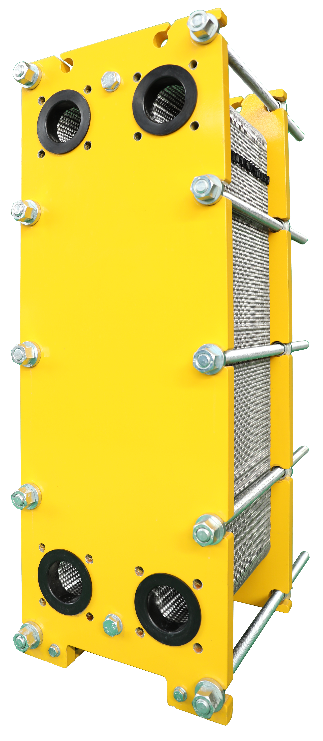 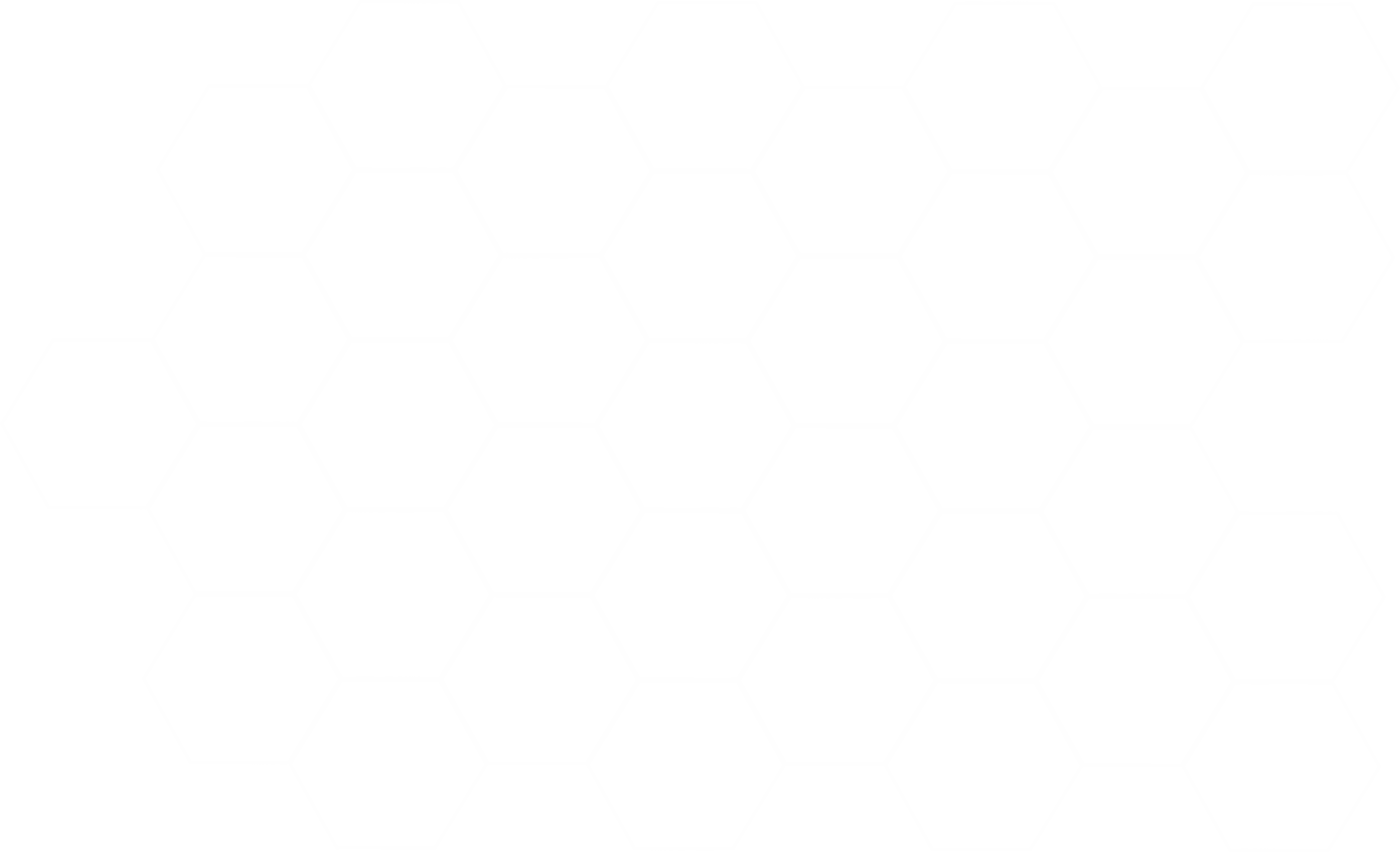 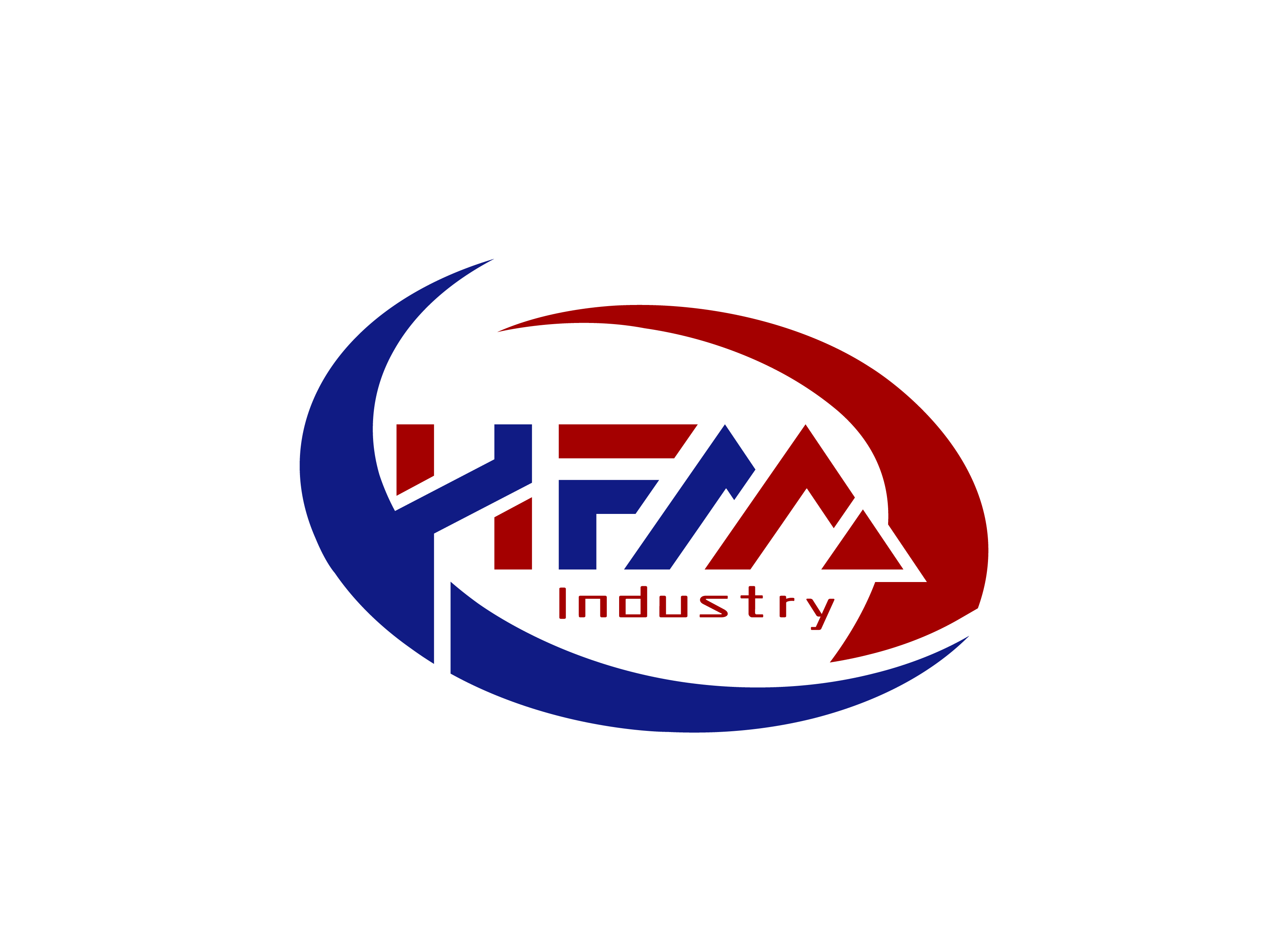 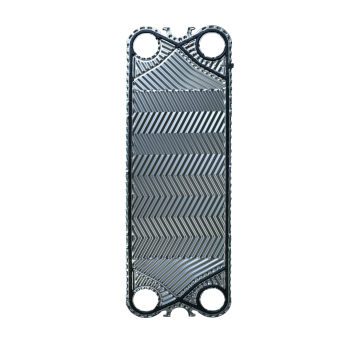 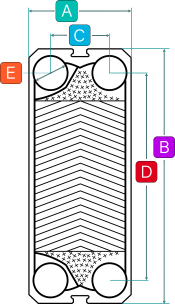 A/ mmB/ mmC/ mmD/ mmLength Max./ mm86821211784251645ConexiónEstándar de construcciónEstándar de construcciónDN80Acero al carbono / Acero Inoxidable / TitanioBrida de cuello soldadaDN80Acero al carbono / Acero Inoxidable / TitanioTubería / Tubería roscadaCuadroEstándar de construcciónEstándar de construcciónPresión de diseño (barg)Max. Temperatura de diseño ℃Acero al carbono / Acero InoxidablePED10.0/16.0180Acero al carbono / Acero InoxidableASME10.0/16.0180PlatoMaterialMedios AplicablesEspesor304SSAgua pura / Aceite comestible / Etanol0.4/ 0.5/ 0.6316SSAgua / Aceite comestible / Etanol / Ácido carbónico / Ácido sulfúrico al 30%0.4/ 0.5/ 0.6254SMOÁcido salino / inorgánico0.6TitaniumAgua de mar / 130 ° C Cloruro0.5/ 0.6Hastelloy C-276Ácido orgánico / Ácido HF a alta temperatura / Ácido clorhídrico (<40%) / Ácido fosfórico (<50%) / Cloruro / Fluoruro0.6Nickle 200/201Alta temperatura 50 ~ 70% álcali0.6EmpaquetaduraMaterialMedios AplicablesTemperatura / ℃EPDMEthylene propylene diene monomerAgua / Vapor / Aceite comestible-25-150NBRNitrile rubber Agua / Aceite comestible / Aceite mineral / Etanol / Etilenglicol-25-130FPM/VitonFluoro rubberÁcido inorgánico de alta concentración (ácido oxidante, etc.) / Agua caliente y vapor / Aceite mineral de alta temperatura-20-180CRChloroprene rubberAmoníaco y varios refrigerantes que contienen flúor.-40-125